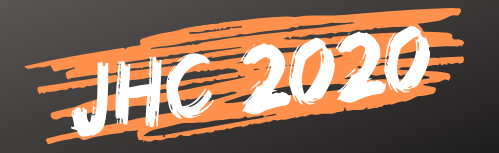 Student information:Name: _________________________________Gender Born: [   M    F   ]    Grade Entering/Exiting:  5  6  7  8   Address: ________________________________________ Date of Birth: ________________ City: ______________________________State: ________   Zip: _____ Phone: _____________Church attending with: ______________________________________________________   District (circle one):     NEI        NWI        Other______________________ Shirt size (Adult):  S    M    L    XL    XXL   (circle one)Emergency Contact PersonParent/Guardian Name: _________________________________________________________________ Address (if different from student) ________________________________________________________   Home Phone #: __________________Work Phone #: __________________Cell#:__________________ Do you have health insurance?  _______ Yes  ______ No  Name of Ins. Co.: ______________________________ Policy #: ____________________   Group #: ______________________   Family Doctor: _________________________________ Phone _____________________________ *If your child should require medical attention for injuries received or illnesses contracted prior to activity, please send us the necessary information to give him/her proper medical care during his/her time with the youth ministry activity.*Health History: Any pre-existing or present medical conditions:  ____________________________________________________________________________________________________Name and dosage of any medications that must be taken:  ____________________________________________________________________________________________________________________________________________________________________________________________________________________________________________________________________________________________________________ALL MEDICATIONS MUST BE IN PRESCRIBED BOTTLE WITH DOSAGE INSTRUCTIONS ATTACHED List all allergies:  ______________________________________________________________________________________ List all Medical allergies:  _______________________________________________________________________________I, the parent or guardian of _________________________________________ do authorize the camp medic, camper’s name any doctor and/or hospital to administer medical aid and treatment to my child. I authorize the use of any picture of video of my child in the reproduction of camp advertisements, productions, or other uses of the District NYI Council. I allow my child to participate in any activity that may be off the camp park grounds. I hereby release Shiloh Park, Northeast Indiana District, Nazarene Denomination, directors, staff and counselors from any and all liability for injury, loss, health, risk or damage to person or property that may occur during the course of my child’s involvement including but not limited to accidents and emergencies. I also agree to pick my child up from camp upon being notified by the camp director(s) that he/ she has violated camp rules and has become a serious disciplinary problem.  NEI-NYI is regulating the use of electronic devices to enhance safety, limit distraction, and promote spiritual development.  Electronics such as cell phones, cameras, music players, and gaming devices are only permitted for use during allotted times which are to be set by the director/coordinator of each event.  NEI-NYI will not be responsible for any lost, stolen, or damaged devices.  At any point, we (event director/coordinator) reserve the right to confiscate any electronic device if leadership determines the device is being misused, causing distraction, or used excessively.  Item(s) will be stored in a safe location and returned at the conclusion of the event.   On the occasion that any electronic device is used, resulting in the violation of a person’s privacy or the capturing of pornographic images (regardless of intent), parents will be notified and authorities will be contacted to handle the investigation.  Use of photographic devices in restrooms and living quarters are forbidden and failure to comply will result in indefinite suspension from ALL District NEI-NYI related events pending review by the District NYI President, the event/ director coordinator, and any other parties deemed necessary by the District NYI President.  This policy is to ensure the safety and protection of our students, leaders, and NEI-NYI.  I have read, understand, and agree to abide by the above statements and guidelines.Student’s Signature                    	 	 	 	Date ____________________________________________________________________________________________________Parent/Guardian Signature                   	 	 	 Date